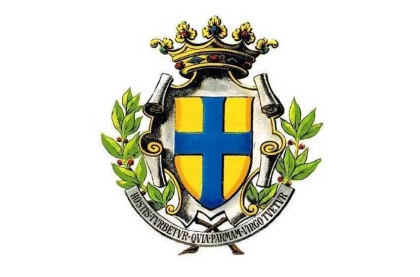 COMUNE DI PARMAServizio Segreteria Generale ed Affari GeneraliAssociazionismo e PartecipazioneAVVISO PUBBLICOper la presentazione di manifestazione di interessefinalizzata alla realizzazione di un video relativo alla tematica della violenza degli uomini contro le donne in occasione del 25 novembre, Giornata Internazionale contro la violenza di generePremessaL’Amministrazione Comunale, nell’ambito delle politiche di promozione dei diritti, perseguendo la piena valorizzazione del principio di sussidiarietà, intende promuovere e sostenere la realizzazione di progettualità e/o iniziative con l’obiettivo di prevenire e contrastare la violenza di genere e tutti i tipi di discriminazione.Il Comune di Parma, anche in attuazione della Legge Quadro regionale per la parità e contro le discriminazioni di genere (Legge Regionale 27 giugno 2014 n. 6), realizza azioni di informazione, formazione e sensibilizzazione finalizzate alla prevenzione e al contrasto alla violenza di genere, riconoscendo la violenza contro le donne come fenomeno culturale e sociale e come espressione di una cultura discriminatoria basata su un potere disuguale fra donne e uomini.La manifestazione d’interesse dovrà prevedere l’ideazione e la realizzazione di un video da diffondere sui canali dei social media e dei social network.  Il video dovrà essere finalizzato anche ad individuare un linguaggio adatto e corretto per parlare di violenza contro le donne: dovrà essere utilizzato un messaggio positivo dando risalto alla capacità di reazione alla violenza, senza indugiare sulla vittimizzazione della figura femminile; dovrà essere indagato l’approccio al corpo femminile, alle immagini per raccontare e raccontarlo, dovranno essere raccontati i cambiamenti che interessano la percezione della libertà personale e dei propri limiti nell’agire online, sarà il linguaggio e le immagini utilizzate anche sui social media.Obiettivi e tempi di realizzazionesensibilizzare e disseminare informazioni sul tema della violenza contro le donne per tentare di decostruire una diffusa cultura di vittimizzazione della figura femminile;coinvolgere attivamente la cittadinanza nella creazione di strumenti e di prodotti per acquisire una maggiore consapevolezza del problema e per contrastare la violenza di genere;informare, approfondire, riflettere sui temi della violenza contro le donne lavorando sul tema del rispetto e della valorizzazione delle differenze come chiave per prevenire forme di discriminazione, esclusione, e tutte le forme di violenza.La realizzazione del video dovrà essere avviata e conclusa entro il giorno 16 novembre 2017. La presentazione dei lavori sarà realizzata il 25 novembre, in occasione della Giornata Internazionale contro la violenza di genere.  DestinatariLa manifestazione d’interesse potrà essere presentata da associazioni, organizzazioni, enti, istituti scolastici e gruppi riconosciuti e altri soggetti privati e pubblici senza scopo di lucro.Requisiti, modalità e termini di presentazione delle manifestazioni d’interesseI soggetti richiedenti dovranno presentare le manifestazioni di interesse corredate dalla documentazione di cui al punto 4.Le manifestazioni di interesse dovranno riportare con esattezza, ai fini di una corretta protocollazione, il nominativo del mittente con relativo recapito, nonché  la dicitura:AVVISO PUBBLICO – MANIFESTAZIONI DI INTERESSE PER LA REALIZZAZIONE DI UN VIDEO RELATIVO ALLA TEMATICA DELLA VIOLENZA DEGLI UOMINI CONTRO LE DONNE COMUNE DI PARMAUFFICIO PARI OPPORTUNITA’Le manifestazioni di interesse dovranno pervenire entro e non oltre la data del 26 ottobre 2017 mediante:consegna a mano al Protocollo del Comune di Parma – via Torello de’ strada 11/a, 43125 Parma (in tal caso, farà fede la data del timbro di ricevimento dell’ufficio protocollo del Comune di Parma);spedizione tramite raccomandata a/r al Protocollo del Comune di Parma – via Torello de’ strada 11/a, 43125 Parma (in tal caso, farà fede la data del timbro dell’ufficio postale accettante);tramite posta elettronica certificata, indirizzata a: comunediparma@postemailcertificata.itDocumentazione richiestaI soggetti interessati a presentare le manifestazioni di interesse dovranno compilare la richiesta di partecipazione e l’apposita modulistica allegata al presente Avviso, debitamente sottoscritta dal legale rappresentante.Alla manifestazione di interesse dovranno essere allegati:Scheda delle dichiarazioni (allegato n. 1);Scheda di regolarità contributiva (allegato n. 2);Scheda tecnica riassuntiva (allegato n. 3) comprensiva del bilancio preventivo dell’iniziativa oggetto della manifestazione d’interesse;fotocopia di un documento di riconoscimento del legale rappresentante, in corso di validità.La partecipazione al presente avviso pubblico comporta implicitamente l’accettazione, senza riserva alcuna, di tutte le disposizioni contenute nello stesso.Il soggetto che si aggiudicherà l’affidamento, di cui al presente avviso, è tenuto all’osservanza delle prescrizioni, degli obblighi di rendicontazione dell’iniziativa e ai controlli previsti.Le manifestazione di interesse saranno valutate da apposita Commissione.Non saranno ammesse alla valutazione le domande:sprovviste della documentazione essenziale richiesta, con particolare riguardo al preventivo economico dell’iniziativa;pervenute oltre il termine di cui al punto 3.Le manifestazioni di interesse ammesse alla valutazione di merito saranno valutate alla stregua dei punteggi attribuiti agli elementi sottoriportati, il cui totale è pari a punti n. 100.Saranno prese in considerazione solo le manifestazioni di interesse che raggiungano un punteggio di almeno 70 punti su 100. Le manifestazioni di interesse ammesse alla valutazione di merito saranno soggette a un giudizio sintetico-comparativo, alla stregua dei seguenti criteri:Apprezzamento del pregio tecnico della manifestazione d’interesse;Apprezzamento delle caratteristiche funzionali e comunicative del prodotto realizzato;Modalità di finanziamentoIl contributo per la realizzazione del prodotto sarà rapportato alla qualità e congruità della manifestazione d’interesse presentata e realizzata e non potrà essere superiore alla differenza fra le spese e le entrate risultanti nel preventivo economico.Sono ammissibili e finanziabili solo le spese strettamente legate alla realizzazione del progetto risultante dalla manifestazione di interesse, purché tali spese siano comprovate da idonea documentazione giustificativa intestata al destinatario del contributo. Per le eventuali spese oggettivamente non documentabili, sarà ammessa, ai fini del rimborso e nei limiti del 30% della spesa complessiva, la presentazione di una dichiarazione sostitutiva dell’atto di notorietà, firmata dal legale rappresentante, resa ai sensi dell’art. 47 del D.P.R. 445/2000. Non sono ammissibili spese legate all’ordinaria amministrazione, all’acquisto di beni strumentali durevoli e tutte quelle non specificatamente riconducibili alla manifestazione di interesse presentata.L’I.V.A. è ritenuta spesa ammissibile solo qualora non sia recuperabile dal soggetto proponente.Il soggetto, se dovuto in base alla normativa vigente, dovrà dotarsi autonomamente, a propria cura e spese, di tutte le autorizzazioni amministrative e/o licenze necessarie alla realizzazione della manifestazione di interesse presentata, restando il Comune estraneo ad ogni responsabilità in tal senso.Responsabilità e assicurazioniIl soggetto ammesso a contributo svolgerà sotto la propria ed esclusiva responsabilità le attività, nel pieno rispetto del progetto accluso alla manifestazione di interesse, assumendone tutte le conseguenze. Tale responsabilità opera sia nei confronti dei propri addetti, che nei confronti del Comune di Parma e dei terzi.Il soggetto stipulante la convenzione, pertanto, dovrà predisporre ed attuare tutte le misure per assicurare la sicurezza  delle persone e delle cose comunque interessate dalle attività svolte ed è responsabile penalmente e civilmente dei danni di qualsiasi genere che possano derivare alle persone e alle cose durante lo svolgimento delle attività.L’operatività o meno delle coperture assicurative non libera il soggetto responsabile dalle proprie responsabilità, avendo esso l’esclusivo scopo di ulteriore garanzia.Termini e modalità di liquidazione del contributo previsto La liquidazione del contributo per la realizzazione delle proposte progettuali verrà effettuata a seguito della presentazione, da parte del soggetto beneficiario, della seguente documentazione:-	relazione illustrativa, corredata da opportuna documentazione dimostrativa della realizzazione dell’attività svolta;rendiconto consuntivo, riportante:dettagliate voci di entrata, comprensive di tutte le poste attive derivanti dallo svolgimento delle attività oggetto della manifestazione d’interesse;dettagliate voci di uscita documentabili, sostenute esclusivamente per la realizzazione dell’attività oggetto della manifestazione d’interesse o comunque ad essa riconducibili.Trattamento dei dati personaliil Comune informa, ai sensi dell’art. 13 del D.Lgs. n. 196/2003, che:il trattamento dei dati conferiti è finalizzato alla concessione dei benefici di cui al presente avviso;il  trattamento sarà effettuato con modalità informatizzate e/o manuali;il conferimento dei dati è obbligatorio per il corretto sviluppo dell’istruttoria e degli altri adempimenti procedimentali;il mancato conferimento di alcuni o di tutti i dati richiesti, laddove essenziali, comporta l’annullamento del procedimento;i	dati	conferiti	saranno	comunicati,	per adempimenti	procedimentali,	ad	altri Settori dell’Amministrazione Comunale e, qualora necessario, ad altri soggetti  pubblici;il dichiarante può esercitare i diritti di cui all'articolo 7 del D.Lgs. n. 196/2003 (modifica, aggiornamento, cancellazione dei dati, ecc.) avendo come riferimento il responsabile del trattamento degli stessi per il Comune, individuato nel dirigente del servizio;il titolare del trattamento è il Comune di Parma, con sede in Strada Repubblica, 1 – 43121 Parma; Comunicazione ai sensi degli artt. 7 e 8 della legge 241/1990 e s.m.i.La comunicazione del procedimento, ai sensi dell’art. 7 della legge 241/1990, è sostituita dal presente avviso pubblico. Il Responsabile del procedimento è il dott. Marco Cassi – Dirigente del Servizio Segreteria Generale ed Affari Generali.InformazioniIl presente avviso e la relativa modulistica sono disponibili:sul sito internet del Comune di Parma (www.comune.parma.it);alla Reception della Residenza Municipale del Comune di Parma, strada della Repubblica 1;al Punto Informazioni del DUC del Comune di Parma, Largo Torello de’ Strada 11/a.Per informazioni rispetto al presente avviso pubblico, sarà possibile contattare l’Ufficio Pari opportunità dal lunedì al venerdì, dalle 09.00 alle 13.00 al numero 0521 031678 o via mail pariopportunita@comune.parma.itScheda delle dichiarazioniAllegato n. 1Oggetto: Avviso Pubblico per la presentazione di manifestazione di interesse finalizzata alla realizzazione di un video relativo alla tematica della violenza degli uomini contro le donne in occasione del 25 novembre, Giornata Internazionale contro la violenza di genere.L_ scrivente 	_ 	_ 	_ 	Nato/a a _ 	_ 	iI _ 	in qualità di legale rappresentante dell'Associazione/fondazione/____altro (specificare) 	_ 	_ 	_ 	avente: sede legale in _ 	_Via/piazza _ 	n  	sede operativa in _ 		C.A.P. 		_Via/piazza 		n __ MAIL 	_ 		_ 		_ 		 RECAPITO TELEFONICO 	_ 	_ 	ai sensi degli articoli 46 e 47 del D.P.R. 445 del 28/12/2000, consapevole delle sanzioni penali richiamate dall'art. 76 di detto D.P.R. 445/2000, per le ipotesi di falsità e di dichiarazioni mendaci e del disposto dell'art. 71 del medesimo D.P.R., il quale costituisce obbligo per le Amministrazioni di effettuare controlli a campione sulle dichiarazioni rese ai sensi degli artt. 46 e 47 del D.P.R. 445/2000,Presenta la propria manifestazione di interesse finalizzata a         alla realizzazione dell’iniziativa  SENZA SCOPO DI LUCRO denominata 	_ 	_ 	_	 di cui si allega relazione descrittiva;DICHIARAdi accettare di concordare con i competenti uffici l’eventuale rimodulazione del progetto che, in ogni caso, dovrà tener conto e mantenere le sue caratteristiche fondamentali;di essere a conoscenza che l’affidamento per la realizzazione del progetto è subordinato all’approvazione del bilancio di previsione afferente l’esercizio finanziario 2017 che presenti adeguata disponibilità, e astenersi dal richiedere, in difetto, alcun genere di rimborso o indennizzo;che	la	scrivente	associazione	è	dotata	di	P.IVA/C.F.	n° _ 	___assegnata/o dalla Camera di Commercio/Agenzia delle Entrate;che è in essere presso la Banca/Posta   ________ 		_ 	___ c/c o c/p intestato a _ 	_	_ 			  identificato con le seguenti coordinate  IBAN:		_ ;che tale conto verrà utilizzato per la gestione dei movimenti finanziari relativi al pagamento dell’eventuale contributo erogato dal Comune di Parma, in forza della convenzione con esso stipulata;che i delegati ad operare sul medesimo conto sono:Cognome	 			_ 			Nome 		_	 nato/a a 			_ 	_ il _ 				C.F. 	_		 in qualità di 		_ 		_ 	del soggetto di cui sopra;Cognome	 			_ 			Nome 		_	 nato/a a 			_ 	_ il _ 				C.F. 	_		 in qualità di 		_ 		_ 	del soggetto di cui sopra;DICHIARA INOLTREdi assumersi tutti gli obblighi di tracciabilità dei flussi finanziari di cui all’art. 3 della L. 136/2010, e successive modificazioni;di essere consapevole che in caso di omessa, tardiva o incompleta comunicazione degli elementi informativi, si applicheranno le sanzioni previste dall’art. 6 della Legge n.136/2010;che l’associazione, o i propri componenti, non versano in alcuna delle condizioni ostative prescritte dall’art. 80 del Decreto Legislativo n° 50 del 18/04/2016 (Codice degli Appalti);che la partecipazione agli organi collegiali dell’ente e la titolarità degli organi dello stesso è conforme alle disposizioni di cui comma 2 dell’art. 6 del D.L. 31.05.2010, n.78, convertito nella legge 30.07.2010, n. 1221  che le disposizioni di cui all’art. 6, comma 2, del D.L. 78/2010, convertito con modificazioni in Legge 122/2010, non si applicano alla scrivente associazione in quanto rientrante nelle tipologie di cui all’ultimo periodo dello stesso comma 2 dell’art. 62, ossia: _________________;di assumersi l’obbligo e l’onere del reperimento degli eventuali permessi, nullaosta, autorizzazione, comunque denominati, per la realizzazione dell’iniziativa oggetto della convenzione.Il/ La Legale RappresentanteArt. 6, comma 2, del D.L. 78/2010, convertito con modificazioni in L. 122/2010: “… la partecipazione agli organi collegiali, anche di amministrazione, degli enti, che comunque ricevono contributi a carico delle finanze pubbliche, nonché la titolarità di organi dei predetti enti è onorifica; essa può dar luogo esclusivamente al rimborso delle spese sostenute ove previsto dalla normativa  vigente; qualora siano già previsti i gettoni di presenza non possono superare l'importo di 30 curo a seduta giornaliera. La violazione di quanto previsto dal presente comma determina responsabilità erariale e gli atti adottati dagli organi degli enti e degli organismi pubblici interessati sono nulli. Gli enti privati che non si adeguano a quanto disposto dal presente comma non possono ricevere, neanche indirettamente, contributi o utilità a carico delle pubbliche finanze, salva l'eventuale devoluzione, in base alla vigente normativa, del 5 per mille del gettito dell'imposta sul reddito delle persone fisiche. (…)”Art. 6, comma 2, del D.L. 78/2010, convertito con modificazioni in L. 122/2010: “(…) La disposizione del presente comma non si applica agli enti previsti nominativamente dal D. Lgs. 300/1999 e dal D. Lgs. 165/2001, e comunque alle università, enti e fondazioni di ricerca e organismi equiparati, alte camere di commercio, agli enti del servizio sanitario nazionale, agli enti indicati nella tabella C della legge finanziaria ed agli enti previdenziali ed assistenziali nazionali , alle ONLUS, alle associazioni di promozione sociale, agli enti pubblici economici individuati con decreto del Ministero dell'economia e delle finanze su proposta del Ministero vigilante, nonché alle società.”Scheda di regolarità contributivaAllegato n. 2Oggetto: Avviso Pubblico per l’affidamento della realizzazione di un video relativo alla tematica della violenza degli uomini contro le donne in occasione del 25 novembre, Giornata Internazionale contro la violenza di genere.Il/lo    scrivente 	_	_ 		_	_ nato a 		_ 	iI 		_ in qualità di legale rappresentante dell'Associazione 	_ 	_ 	_ 	avente: sede legale in _ 	_Via/piazza _ 	n  	sede operativa in _ 	C.A.P. 	_Via/piazza 	n __Codice Fiscale attribuito dall’Agenzia delle Entrate 	_ 	_ 	_ 	ai sensi degli articoli 46 e 47 del D.P.R. 445 del 28/12/2000, consapevole delle sanzioni penali richiamate dall'art. 76 di detto D.P.R. 445/2000, per le ipotesi di falsità e di dichiarazioni mendaci e del disposto dell'art. 71 del medesimo D.P.R., il quale costituisce obbligo per le Amministrazioni di effettuare controlli a campione sulle dichiarazioni rese ai sensi degli artt. 46 e 47 del D.P.R. 445/2000, nonché ai sensi dall'art. 4 comma 14/bis della L. 106 del 12/07/2011 (conversione in legge, con modificazioni, del decreto  legge 13 maggio 2011, n. 70) 3ATTESTAche la stessa NON occupa lavoratori, né subordinati né collaboratori coordinati e continuativi e di non presentare alcun soggetto svolgente attività lavorativa con obbligo di iscrizione ad apposita gestione previdenziale e contributiva;che la stessa occupa lavoratori, subordinati o collaboratori coordinati e continuativi e di essere in regola con i pagamenti e gli adempimenti previdenziali, assistenziali e assicurativi, nonché con tutti gli altri obblighi previsti dalla normativa vigente nei confronti di Inps e Inail;che la stessa ha addetti al servizio per un totale di n° 	_ 	C.C.N.L. applicato: 	_ 	_ 	_ 	Codice iscrizione INPS    _ 	Sede INPS di competenza  	Matricola iscrizione INAIL _ 	_ 	_ 	_Il/La Legale RappresentantePer contributi fino a ventimila euro, i soggetti possono produrre una dichiarazione sostitutiva ai sensi dell'articolo 46, comma 1, lettera p), del testo unico di cui al D.P.R. 28 dicembre 2000, n. 445, in luogo del documento di regolarità contributiva. Le amministrazioni procedenti sono tenute ad effettuare controlli periodici sulla veridicità delle dichiarazioni sostitutive, ai sensi dell'articolo 71 del medesimo testo unico di cui al D.P.R. n. 445 del 2000.Scheda tecnica riassuntiva	Allegato n. 3Oggetto: Avviso Pubblico per la presentazione di manifestazione di interesse finalizzata alla realizzazione di un video relativo alla tematica della violenza degli uomini contro le donne in occasione del 25 novembre, Giornata Internazionale contro la violenza di genere.ASSOCIAZIONE PROPONENTE  	LEGALE RAPPRESENTANTE SIG./RA  	TELEFONO 	CELL.  	E- MAIL  	ALTRE ASSOCIAZIONI COINVOLTE  	TITOLO DELL’INIZIATIVA  	LUOGO E DATA DI SVOLGIMENTO  	DESCRIZIONE DEL PROGETTOEVENTUALI ENTI COINVOLTI  	EVENTUALI SPONSOR COINVOLTI  	AFFLUENZA IPOTIZZATA DI PUBBLICO  	DICHIARO INFINEdi essere informato, ai sensi e per gli effetti di cui all’art. 13 del D.Lgs 30 giugno 2003, n. 196,  che i dati personali raccolti saranno trattati, anche con strumenti informatici, esclusivamente nell’ambito del procedimento per il quale la presente dichiarazione viene resa.Parma, _ 	Il/La Legale RappresentanteAApprezzamento del pregio tecnico dei contenuti del progettoMax 40 puntiBApprezzamento delle caratteristiche funzionali e comunicative del progettoMax 30 puntiCIscrizione all’Albo Comunale delle Libere Forme AssociativeMax 10 puntiDPromozione	della	collaborazione	fra	più	associazioni	per la realizzazione dell’iniziativaMax 10puntiECaratteristiche di apertura alla partecipazione numerosaMax 5puntiFMaggiore percentuale di autofinanziamento rispetto alle risorse di provenienza pubblicaMax 5 puntiPREVENTIVO ECONOMICO (RIASSUNTIVO)PREVENTIVO ECONOMICO (RIASSUNTIVO)Spesa complessiva del progetto al lordo delle entrate previste (compresa IVA di legge)€ 	_Entrate previste (compresa IVA di legge), di cui:contributi richiesti ad altri enti pubblici;contributi richiesti a soggetti privati;quote presuntive provenienti da attività commerciali e/o da biglietteria;risorse investite direttamente dall'associazione proponente;altro.€ 	_Uscite previste: Descrizione delle singole voci di spesa ed ammontare delle stesse (compresa IVA di legge)€ 	_CONTRIBUTO RICHIESTO AL COMUNE DI PARMA   € 	_